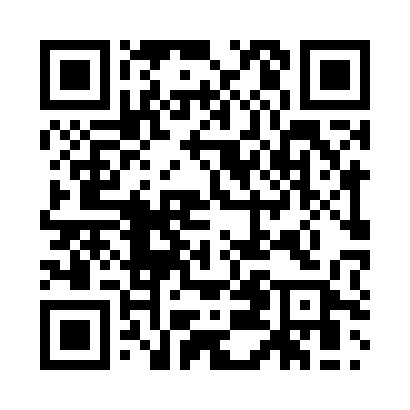 Prayer times for Altfriesack, GermanyWed 1 May 2024 - Fri 31 May 2024High Latitude Method: Angle Based RulePrayer Calculation Method: Muslim World LeagueAsar Calculation Method: ShafiPrayer times provided by https://www.salahtimes.comDateDayFajrSunriseDhuhrAsrMaghribIsha1Wed2:545:351:065:108:3711:052Thu2:535:331:055:118:3811:093Fri2:525:311:055:118:4011:114Sat2:515:291:055:128:4211:115Sun2:505:271:055:138:4411:126Mon2:505:261:055:138:4511:137Tue2:495:241:055:148:4711:138Wed2:485:221:055:158:4911:149Thu2:475:201:055:158:5011:1510Fri2:475:181:055:168:5211:1611Sat2:465:171:055:178:5411:1612Sun2:455:151:055:178:5511:1713Mon2:445:131:055:188:5711:1814Tue2:445:121:055:198:5911:1815Wed2:435:101:055:199:0011:1916Thu2:435:091:055:209:0211:2017Fri2:425:071:055:219:0311:2018Sat2:415:061:055:219:0511:2119Sun2:415:041:055:229:0611:2220Mon2:405:031:055:229:0811:2221Tue2:405:021:055:239:0911:2322Wed2:395:001:055:239:1111:2423Thu2:394:591:055:249:1211:2424Fri2:384:581:055:259:1411:2525Sat2:384:561:055:259:1511:2626Sun2:384:551:065:269:1611:2627Mon2:374:541:065:269:1811:2728Tue2:374:531:065:279:1911:2829Wed2:374:521:065:279:2011:2830Thu2:364:511:065:289:2111:2931Fri2:364:501:065:289:2311:29